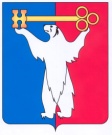 АДМИНИСТРАЦИЯ ГОРОДА НОРИЛЬСКАКРАСНОЯРСКОГО КРАЯРАСПОРЯЖЕНИЕ20.12.2019 	                г. Норильск 	               № 6682О стоимости питания обучающихся в муниципальном бюджетном общеобразовательном учреждении «Средняя школа № 24» на 2020 годВ целях применения единого подхода при реализации мероприятий социальной направленности по организации питания обучающихся муниципального бюджетного общеобразовательного учреждения «Средняя школа № 24», предусмотренных муниципальной программой «Развитие образования», утвержденной постановлением Администрации города Норильска на соответствующий финансовый год,1. Директору муниципального бюджетного общеобразовательного учреждения «Средняя школа № 24» (далее - МБОУ «СШ № 24») довести до сведения родителей (законных представителей) обучающихся размер стоимости питания, подлежащий оплате с 01.01.2020:- горячий завтрак для обучающихся 1 - 4 классов – 112 руб. 63 коп. (полная стоимость рациона - 142 руб. 57 коп., 21,0% возмещает бюджет муниципального образования город Норильск);- горячий завтрак для обучающихся 5 - 11 классов - 125 руб. 20 коп. (полная стоимость рациона - 158 руб. 48 коп., 21,0% возмещает бюджет муниципального образования город Норильск);- горячий обед для обучающихся 1 - 4 классов - 139 руб. 20 коп.;- горячий обед для обучающихся 5 - 11 классов - 164 руб. 85 коп.;- полдник для обучающихся 1 - 4 классов - 59 руб. 54 коп.2. Директору МБОУ «СШ № 24»:2.1. обеспечить следующим бесплатным питанием обучающихся из семей со среднедушевым доходом ниже величины прожиточного минимума, установленной постановлением Правительства Красноярского края на душу населения для первой группы территорий; детей из многодетных семей, детей одиноких родителей со среднедушевым доходом семьи, не превышающим 1,25 величины прожиточного минимума, установленной постановлением Правительства Красноярского края на душу населения для первой группы территорий:а) горячий завтрак для обучающихся 1 - 4 классов:от 6 до 10 лет включительно (61 руб. 91 коп. - за счет средств бюджета муниципального образования город Норильск, 80 руб. 66 коп. - краевого бюджета);от 11 до 18 лет включительно (48 руб. 79 коп. - за счет средств бюджета муниципального образования город Норильск, 93 руб. 78 коп. - краевого бюджета);б) горячий завтрак для обучающихся 5 - 11 классов:от 6 до 10 лет включительно (77 руб. 82 коп. - за счет средств бюджета муниципального образования город Норильск, 80 руб. 66 коп. - краевого бюджета);от 11 до 18 лет включительно (64 руб. 70 коп. - за счет средств бюджета муниципального образования город Норильск, 93 руб. 78 коп. - краевого бюджета);в) горячий обед для обучающихся 1 - 4 классов (139 руб. 20 коп. - за счет средств бюджета муниципального образования город Норильск).2.2. обеспечить следующим бесплатным питанием обучающихся:а) горячий завтрак для обучающихся 1 - 4 классов из семей, находящихся в социально опасном положении, детей с ограниченными возможностями здоровья (далее - ОВЗ), не проживающих в интернате:от 6 до 10 лет включительно (61 руб. 91 коп. - за счет средств бюджета муниципального образования город Норильск, 80 руб. 66 коп. - краевого бюджета);от 11 до 18 лет включительно (48 руб. 79 коп. - за счет средств бюджета муниципального образования город Норильск, 93 руб. 78 коп. - краевого бюджета);б) горячий завтрак для обучающихся 5 - 11 классов:от 6 до 10 лет включительно (77 руб. 82 коп. - за счет средств бюджета муниципального образования город Норильск, 80 руб. 66 коп. - краевого бюджета);от 11 до 18 лет включительно (64 руб. 70 коп. - за счет средств бюджета муниципального образования город Норильск, 93 руб. 78 коп. - краевого бюджета);в) горячий обед для обучающихся 1 - 4 классов с ОВЗ, не проживающих в интернате:от 6 до 10 лет включительно (18 руб. 20 коп. - за счет средств бюджета муниципального образования город Норильск, 121 руб. 00 коп. - краевого бюджета);от 11 до 18 лет включительно (139 руб. 20 коп. - краевого бюджета);г) горячий обед для обучающихся 5 - 11 классов с ОВЗ, не проживающих в интернате:от 6 до 10 лет включительно (43 руб. 85 коп. - за счет средств бюджета муниципального образования город Норильск, 121 руб. 00 коп. - краевого бюджета);от 11 до 18 лет включительно (24 руб. 19 коп. - за счет средств бюджета муниципального образования город Норильск, 140 руб. 66 коп. - краевого бюджета).3. Управлению общего и дошкольного образования Администрации города Норильска обеспечить целевое использование бюджетных и родительских средств на возмещение стоимости питания.4. Финансовому управлению Администрации города Норильска производить финансирование расходов, предусмотренных настоящим Распоряжением, в пределах утвержденных бюджетных ассигнований на соответствующий финансовый год за счет средств бюджета Красноярского края и бюджета муниципального образования город Норильск, предусмотренных на эти цели мероприятиями муниципальной программы «Развитие образования» на соответствующий финансовый год.5. Опубликовать настоящее распоряжение в газете «Заполярная правда» и разместить его на официальном сайте муниципального образования город Норильск.6. Настоящее распоряжение вступает в силу с даты его подписания и распространяет свое действие на правоотношения, возникшие с 01.01.2020.Глава города Норильска							         Р.В. Ахметчин 